Welcome to Week 7!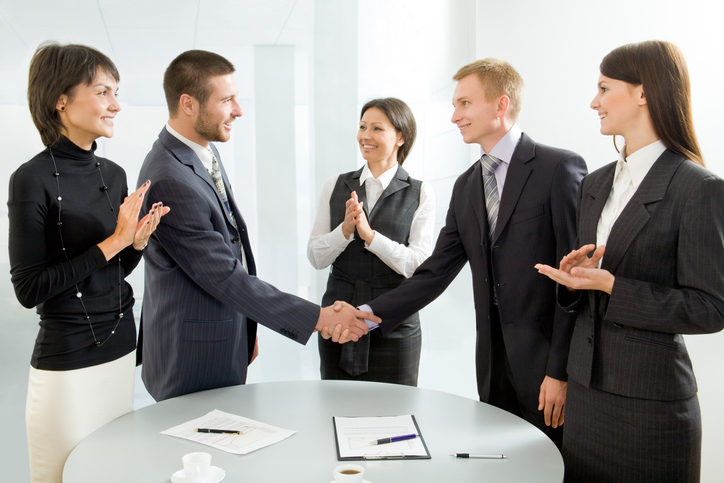 Master's-prepared advanced practice nurses participate in and demonstrate fair and unbiased interactions within all workplace settings. As a member of the nursing profession, and a leader, you are encouraged to implement strategies that promote and cultivate cultures of civility, regardless of practice setting. This week, you are challenged with applying best practices that create and sustain a workplace culture of civility.Outcomes, Objectives, and ConceptsLearning Success StrategiesPlan plenty of time in your week to be successful.Reach out to your faculty early if you have any questions or concerns or if you are struggling to be successful.Review the module outcomes and objectives, this is what you will be expected to learn and what you will be assessed on.Review all assignments for the module and ensure you understand your assessments.The module readings and learning content contain the information required to help you meet your learning objectives and be successful in your assessments.Course OutcomesWeekly Objectives Main Topics and ConceptsApply concepts of person-centred care to nursing practice situations. (PO1, PO2)Analyze essential skills needed to lead within the context of complex systems. (PO2, PO3)Evaluate personal attributes that contribute to a healthful work environment in the context of the Person-Centred Nursing Framework. (CO1, CO2, CO3)Examine the concept of incivility in the workplace. (CO2)Discuss behaviors that create toxic and dysfunctional work environments. (CO2)Explore strategies that support a culture of civility in healthful work environments. (CO2, CO3)IncivilityCreating a culture of civilityStress, Healthy Work Environments, and Self-CareResponsible social media use 
